Offene Ganztags-Schule                                                    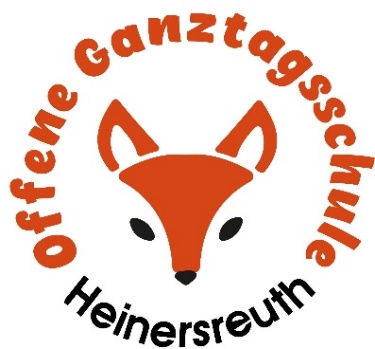 Geschwister-Scholl-Str. 2895500 HeinersreuthTel. 0921-74130319Tel.  0921-74130318E-Mail: ogts-heinersreuth@elkb.deLiebe Eltern,liebe Kinder,am Dienstag, den 08.09.2020, starten wir gemeinsam in das neue Schuljahr 2020/2021.Für manche von euch wird es auch das erste Schuljahr überhaupt sein! Für andere hingegen das letzte an dieser Schule und somit nicht weniger spannend und aufregend.Den Schulanfängern, deren Eltern und Verwandten wünschen wir am ersten Schultag viel Spaß und einen schönen gemeinsamen Nachmittag. Für euch startet die OGTS erst am zweiten Schultag.Ab Mittwoch, den 09.09.2020 freuen sich dann alle anderen Kinder und das    OGTS – Team sehr auf euch.Für die Kinder der 2. – 4. Klasse ist die OGTS am Dienstag, den 08.09.2020 bis 14.00 Uhr da.Ab Mittwoch, den 09.09.2020 ist die OGTS dann bereits für alle Langgruppenkinder wie gewohnt bis 16.00 Uhr geöffnet. Wer seinem/n Kind/ern einen langsamen Einstieg/ Wiedereinstieg ermöglichen möchte, hat die Möglichkeit in der ersten Woche auch nur bis 14.00 Uhr zu buchen.Um besser planen zu können, welche Kinder uns wie lange in der ersten Schulwoche besuchen, bitten wir Sie, liebe Eltern, bis zum 31.08.2020 die nachfolgende Tabelle auszufüllen und an die OGTS bzw. Schule zu senden. Vielen DankIhr OGTS – Teamsiehe 2. SeiteName des Kindes: ______________________________      Klasse:  __________Falls Ihr Kind das Freitagsangebot gebucht hat, dann kreuzen Sie auch hier an ob und wie lange Ihr Kind dieses besuchen wird.Besucht nochnicht die OGTSbis 14.00 Uhrbis 14.00 Uhr  mit Bustransfer bis 16.00 UhrKind läuft oder wird abgeholtbis 16.00 Uhr  mit BustransferDienstag, 08.09.2020   --------------------Mittwoch, 09.09.2020Donnerstag, 10.09.2020Besucht nochnicht die Freitagsbetreuungbis 13.00 Uhrbis 14.00 UhrFreitag, 11.09.2020